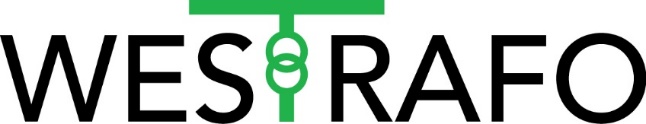 WESTRAFO GHANA LTDPRESENTSTHREE PHASE TRANSFORMERS SEMINAR: TECHNOLOGY, USE AND MAINTENANCEPresented by Westrafo CEO Alberto Cracco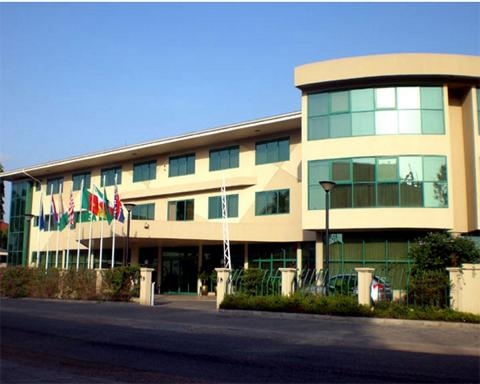 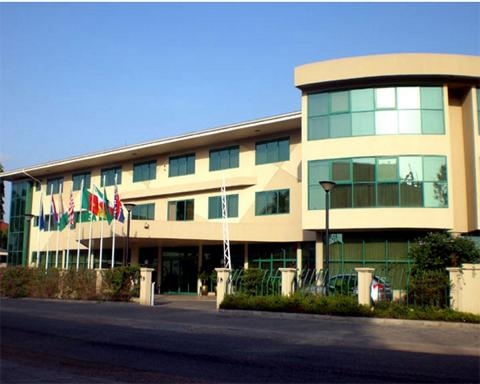 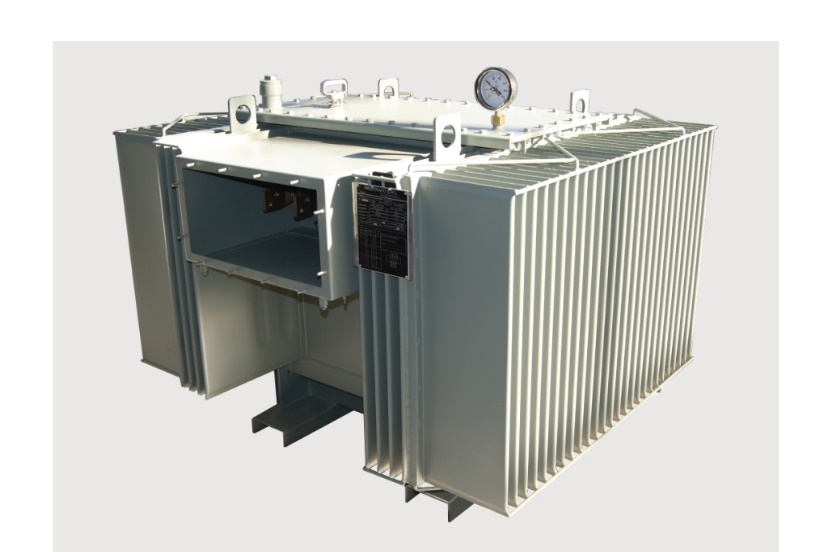 